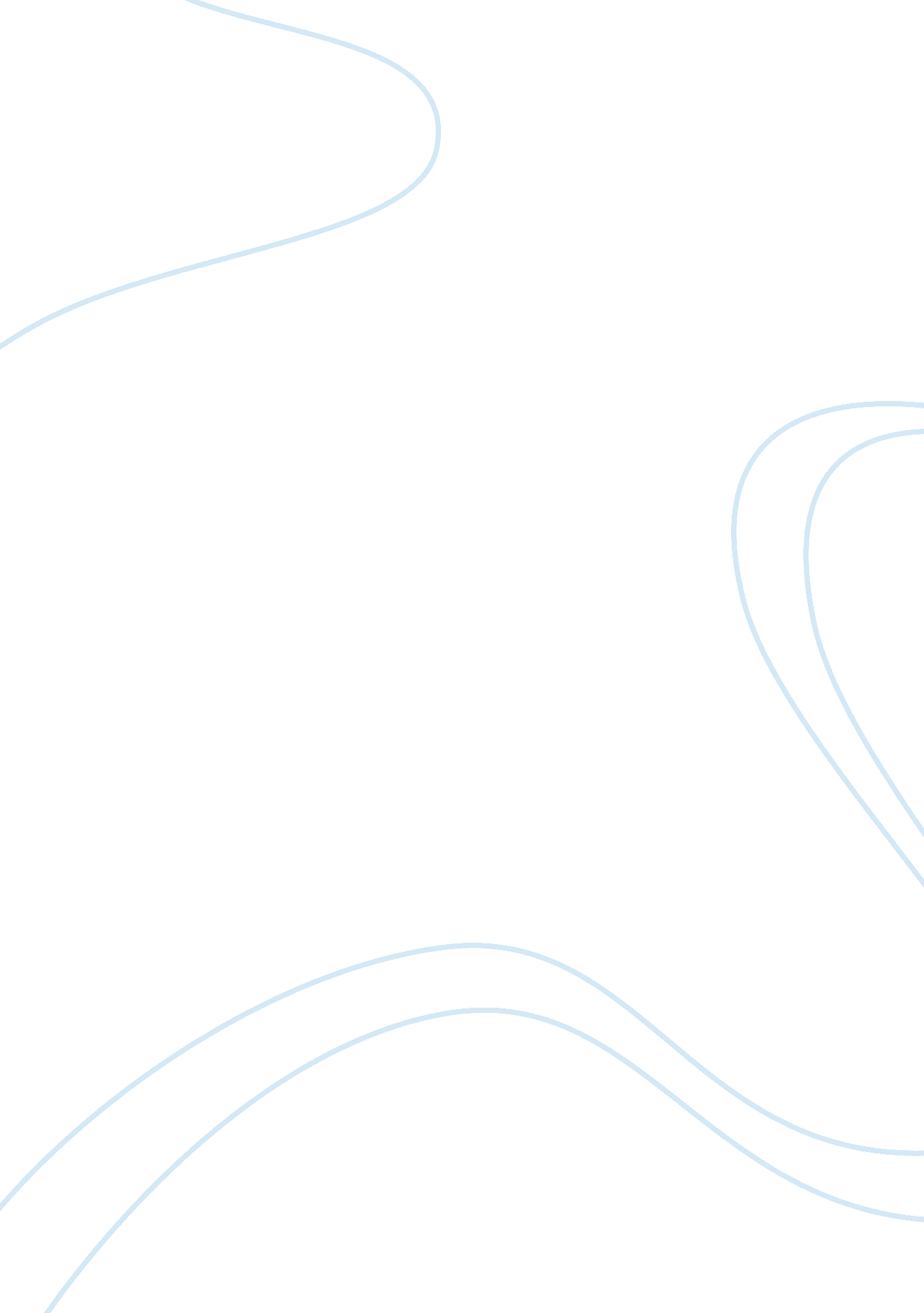 University of nicosiaLife, Childhood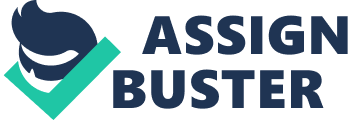 UNIVERSITY OF NICOSIA ESP-101L : ENGLISH FOR LAW I SEXUAL HARASSMENT: SHOULD THE LAW TREAT JUVENILE OFFENDERS EGUAL TO ADULT OFFENDERS OR NOT? THEODOROS PAPATHEODOROU DECEMBER, 2012 TABLE OF CONTENTS Abstract 1 Introduction 2 First case 3 Second case 4 Third case 5 Fourth case 6 Conclusion 7 Bibliography 8 ABSTRACT Sexual harassment cause personal pain and embarrassment. Sexual harassment is unwelcome sexual advances from a stranger. It feeds into more violent behaviors. This project sets out to present the sexual harassment from juveniles and how the judgments punish them. But the laws treat juvenile offenders equal to adult offenders? INTRODUCTION Unfortunately, sexual harassment isn’t a crime which only adults can do. Now days, juveniles start doing the crime of sexual harassment. Most of them they are not punished because they are juveniles. The Courts can find a lot of reasons to let the juvenile free such as internet pornography. Sexual harassment can change the life of a victim physiologically and somatically. In this essay, I will present you some of juvenile boys who raped girls and they weren’t punished. The girls lives today with problems. 14 year old boy raped a four year old girl! The four year old girl had been raped by her 14 year old babysitter. After her mother discovered that she couldn’t stop crying and her father is tormented by feelings that he allowed to this boy to take care her daughter. The boy used the toddler of the girl to blind her while he attached her. He promised her that if she played his game, he gave to her a chocolate. When her parents came back home they paid the boy, as usually, and he left. Her mother noticed that the toddler of the girl was down on the floor but this was just a sign. It was only when the father got his daughter ready for bed that she told him what happened. Immediately, father ran to the house of the boy and he told to his mother what the boy had done. Firstly, the boy lied to them but when the father of the girl call the police, the boy accepted what he had done. The Gareth Hawkesworth(the judge) told to the boy he would have received a six and a half year jail term if he had been adult. Consequently, the Court decided to let the boy walk away free because he was corrupted by pornography. After all this, family turned against the Court because of its wrong decision. Then, the Court decided to impose a three year community order to the boy after blaming the world. The little girl knows that something terrific happened but she doesn’t understand what. The boy still lives near the girl’s house. The girl’s parents are worrying for the future of their girl. In my opinion, the Court can’t let this boy to walk away free with cheap excuse of pornography. This boy is only 14 year old and he raped a little girl. Who knows if this boy does that again? He is dangerous for all the little girls in that hood. I think the Court must judge this boy for his crime neither of his age. 13 year old boy raped 5 year old girl! The five year old girl had been raped by thirteen year old boy at MacDonald’s play area. The boy did the attack at 29 October when he saw the little girl played alone at the play area. After this the girl went to her grandmother and told her that something bad happened. A woman was there and she saw what happened therefore he called the police. The police had a photo from the camera of the play area and they call the boy’s parents to take him there. The parents recognized their boy from his coat and his jean. The boy accepted that he jumped to the play area to molest the girl. The Hamilton County Juvenile Court decide that the boy must successfully complete treatment before his release from the secured centre. Furthermore, the Court put the play area under an inpatient treatment facility for six months. In my opinion, this time the Court made an excellent decision. This boy need a treatment for that he had done. Furthermore, play areas need to be safer for the children. Four boys aged 12-13 years old raped a 14 year old girl Four boys were students of Chestnut Ridge College and they raped two girls between 11-13 of June. The girl said that the boys came uninvited to her house at 12th June and the raped her before they took the school bus. The boys raped the girl again at the evening of 12th June. At 13th June they came again to rape the girl but she told them that she was menstruating and instead of her they attacked her friend. The girls didn’t tell anything to their parents for 2 days. The time the boys were trying to rape them the 13 year old girl kicked and bite the two of the boys. The 12 year old boy accepted that they went uninvited to the girl’s house and they knew where was the spare key. He admitted that they had a sexual contract and he wanted to do it again because he didn’t want to be the only one who didn’t have sex with her. The Court convicted these boys in the family court which included testimonies from the girls, two of the girl’s friends and incriminating statements made by the boys to police. Judge Sheri Eisenpress said “ You hurt those girls, you violated them and you hurt their family". The boys had been sentenced to imprisonment in youth facilities and they will remain under house detention. In my opinion, these boys received a low punishment. They were four and they raped two girls. These boys together can make more crimes at the future. The girls have serious psychological problems after this and they can’t solve them easy. 12 years old boy killed his one brother and he raped the other one The boy has been born from a 12 year old mother who has been raped. He grew up at a house full of violence and drugs. His father was under detention because he raped the boy’s mother. When the boy was 2 year old, they found him in the road because his alcoholic grandmother left him there. At 2007, the boy told to police that he had been raped from his cousin. The people who tried to investigate the case discovered upset behavior. The boy killed a cat and he pretended that he had sex with the other children at school. At 2012, his stepfather raped him and he hit him in the eye. Therefore the police went to his house to see what happen but his stepfather suicide. Then, his family moved away to a new house. At 3th June 2012 , the boy killed his little brother. The police investigate that the mother of h boy was at the house when the boy killed his little brother but she didn’t call to the hospital and it was too late. After that, the police discovered that the boy was raping systematically his other brother. His mother convicted for homicide. Today, the boy faces categories for homicide of his little brother and for raping his other brother. The court will face him like adult and the boy can convict for life in prison. In my opinion, this boy faces serious problems when he was young but we can’t forgive him for all he had done. The crimes he had done is really serious the court have to punish him. CONCLUSION In conclusion, the problem with sexual harassment never stops. Every day, we have more victims. It is sad that we have more juvenile who rapes other children. Internet pornography and the bad life of a boy or girl are the most factors of the sexual harassment. I think all people who do this crime of sexual harassment have to be punished the same even if they are adult or juvenile. BIBLIOGRAPHY * http://www. dailymail. co. uk/news/article-2169031/Mother-girl-4-raped-teenager-14-stop-crying-horrific-ordeal. html * http://www. dailymail. co. uk/news/article-2104457/Boy-13-sentenced-months-treatment-facility-raping-girl-McDonalds. html#ixzz2BRNFsGpK * http://www. dailymail. co. uk/news/article-2200171/Boy-12-friends-aged-13-GUILTY-gang-raping-14-year-old-girl-days--sexually-abusing-girl-aged-12. html * http://www. mixfmradio. com/index. php? id= 579 